                         	                         	      ПРОЕКТ                                                                 внесен  Главой Тутаевского                                                             муниципального района                                               О. В. Низовой                                                                   ________________________                                                                                        (подпись)                                                                    «___» ____________2023 годОб          утверждении           перечня            (реестра)автомобильных     дорог     общего        пользованияместного     значения     подлежащего         принятиюиз собственности Чебаковского сельского поселения  Тутаевского района   в   собственность   Тутаевского муниципального   района   Ярославской       области       В  соответствии с Федеральными законами от 06.10.2003 №131-ФЗ                         «Об общих принципах организации местного самоуправления в Российской Федерации», от 22.08.2004 № 122-ФЗ «О внесении изменений в законодательные акты Российской Федерации и признании утратившими силу некоторых законодательных актов Российской Федерации в связи с принятием Федеральных законов «О внесении изменений и дополнений в Федеральный закон «Об общих принципах организации законодательных (представительных) и исполнительных органов государственной власти субъектов Российской Федерации» и «Об общих принципах организации местного самоуправления в Российской Федерации», Законом Ярославской области  от 08.02.2008  № 7-з «О  порядке  разграничения  муниципального имущества», Законом Ярославской области                                        от 30.06.2014 № 36-з «О вопросах местного значения сельских поселений                      на территории Ярославской области», с учетом письма Администрации Чебаковского сельского поселения от 20.12.2023 №  669, Решения Муниципального Совета Чебаковского сельского поселения ТМР ЯО                     от 19.12.2023 №  48, Муниципальный Совет Тутаевского муниципального  района        РЕШИЛ:        1. Утвердить прилагаемый перечень (реестр) автомобильных дорог общего пользования  местного значения, подлежащих принятию из собственности  Чебаковского  сельского  поселения Тутаевского  района  в  собственность    Тутаевского  муниципального  района  Ярославской области.       2. 	Контроль за исполнением настоящего решения возложить на постоянную комиссию по экономической политике и вопросам местного самоуправления.       3.      Настоящее решение вступает в силу со дня его принятия.Председатель Муниципального СоветаТутаевского муниципального района			             М. А. ВанюшкинУтвержден                                                                                              решением Муниципального Совета Тутаевского муниципального районаот _________  № _____    Перечень (реестр) автомобильных дорог общего пользования  местного значения, подлежащих принятию из собственности  Чебаковского  сельского  поселения  Тутаевского района в  собственность Тутаевского  муниципального  района   Ярославской области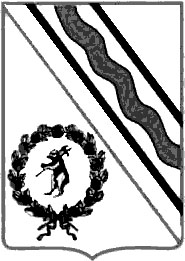 Муниципальный СоветТутаевского муниципального районаРЕШЕНИЕ  от ______________ № ______- пг. Ту  Тутаев№Наименование автомобильной дорогиПротяженность, кмТип покрытияКатегорияГруппа эксплуатационной значимости1.Алексейцево0,4грунтовоеVГ-22.Афанасово0,5грунтовоеVГ-23.Б. Масленниково0,61грунтовоеVГ-24.Белешино0,2грунтовоеVГ-25.Богатырево0,28грунтовоеVГ-26.Волково0,25грунтовоеVГ-27.Галкино0,1грунтовоеVГ-28.Горинское, ул.Светлая0,70,23 км грунтовое; 0,47 км. гравийное (не обработанное вяжущим материалом)VГ-29.Горинское, ул.Ореховая0,4грунтовоеVГ-210.Горинское, ул.Дачная0,23грунтовоеVГ-211.Данилково0,1грунтовоеVГ-212.Залужье0,25грунтовоеVГ-213.Иванищево0,63грунтовоеVГ-214.Исаево0,1грунтовоеVГ-215.Кирилловское, ул. Центральная0,42гравийное (не обработанное вяжущим материалом)VГ-216.Кирилловское, ул. Зеленая0,54гравийное (не обработанное вяжущим материалом)VГ-217.Кобылино0,15грунтовоеVГ-218.Константиново, ул.Сенокосная0,45грунтовоеVГ-219.Константиново, ул.Запрудная0,38грунтовоеVГ-220.Крапивино0,1гравийное (не обработанное вяжущим материалом)VГ-221.Кривандино0,48грунтовоеVГ-222.Крюково, ул.Центральная0,2грунтовоеVГ-223.Крюково, ул.Заречная0,07грунтовоеVГ-224.Куприяново0,41грунтовоеVГ-225.Медведево0,66грунтовоеVГ-226.Михайловское0,46грунтовоеVГ-227.Михалево0,32грунтовоеVГ-228.М. Масленниково0,16грунтовоеVГ-229.Мокроусово0,2грунтовоеVГ-230.Николо-Заболотье, ул.Нижняя0,35грунтовоеVГ-231.Николо-Заболотье, ул.Верхняя0,19грунтовоеVГ-232.Никульское, ул.Центральная1,5асфальтобетонноеVГ-133.Никульское, ул.Дорожная0,14грунтовоеVГ-234.Никульское, ул.Цветочная0,40 грунтовое; 0,11 км. гравийное (не обработанное вяжущим материалом)VГ-235.Никульское, ул.Луговая0,31грунтовоеVГ-236.Никоново0,2грунтовоеVГ-237.Омелино0,15грунтовоеVГ-238.Прибрежная, ул. Центральная0,310,22 км грунтовое; 0,09 км. гравийное (не обработанное вяжущим материалом)VГ-239.Прибрежная, ул. Дорожная0,1грунтовоеVГ-240.Прибрежная, ул. Родниковая0,2грунтовоеVГ-241.Прибрежная, ул. Полевая0,1грунтовоеVГ-242.Петрушино0,45грунтовоеVГ-243.Подольское0,15грунтовоеVГ-244.Сальково0,2грунтовоеVГ-245.Саматово0,33гравийное (не обработанное вяжущим материалом)VГ-246.Слонятино0,26грунтовоеVГ-247.Снегиревка, ул. Центральная0,87гравийное (не обработанное вяжущим материалом)VГ-248.Снегиревка, ул. Зеленая0,42грунтовоеVГ-249.Судилово0,2асфальтобетонноеVГ-150.Сумаково0,4грунтовоеVГ-251.Трубино0,4грунтовоеVГ-252.Филимоново0,12грунтовоеVГ-253.п. Чебаково, ул.Привокзальная0,7грунтовое; 0,1 км асфальтобетонноеVГ-254.п.Чебаково, ул.Солнечная1,110,72 км асфальтобетонное, 0,39 грунтовоеVГ-255.п.Чебаково, ул.Зеленая1,04грунтовоеVГ-256.п.Чебаково, ул.Пролетарская0,39грунтовоеVГ-257.п.Чебаково, ул.Строителей0,51асфальтобетонноеVГ-158.п.Чебаково, ул.Депутатская0,31асфальтобетонноеVГ-159.п.Чебаково, ул.Школьная0,45асфальтобетонноеVГ-160.п.Чебаково, ул.Новая0,23асфальтобетонноеVГ-161.п.Чебаково, ул.Заречная0,35грунтовоеVГ-262.п.Чебаково, ул.Железнодорожная1,06гравийное (не обработанное вяжущим материалом), 0,25 км. -  грунтовоеVГ-263.п.Чебаково, 1-й Железнодорожный  пер.0,15грунтовоеVГ-264.п.Чебаково, 2-й Железнодорожный  пер.0,14грунтовоеVГ-265.п.Чебаково, 3-й Железнодорожный  пер.0,2грунтовоеVГ-266.п.Чебаково, ул.Дачная 0,48грунтовоеVГ-267.п.Чебаково, ул.Центральная 0,27грунтовоеVГ-268.п.Чебаково, ул.Речная 0,22грунтовоеVГ-269.д. Чебаково, ул.Центральная0,57грунтовоеVГ-270.д. Чебаково, ул.Зеленая0,26грунтовоеVГ-271.Никульское, ул.Медовая0,29гравийное (не обработанное вяжущим материалом)VГ-272.Прибрежная, ул. Заречная0,57грунтовоеVГ-2